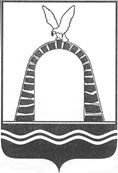 АДМИНИСТРАЦИЯ ГОРОДА БАТАЙСКАПОСТАНОВЛЕНИЕ от ______________ № _____г. БатайскОб утверждении отчета о реализации и оценке бюджетной эффективности муниципальной программы города Батайска «Развитие муниципального управления» за 2022 годРуководствуясь постановлением Администрации города Батайска от 30.10.2018 № 170 «Об утверждении Положения о порядке разработки, реализации и оценки эффективности муниципальных программ города Батайска», постановлением Администрации города Батайска от 21.11.2018        № 295 «Об утверждении Методических рекомендаций по разработке и реализации муниципальных программ города Батайска», на основании решения Коллегии Администрации города Батайска от 22.03.2023 № 6 «Об утверждении отчета о реализации и оценке бюджетной эффективности муниципальной программы города Батайска «Развитие муниципального управления» за 2022 год», Администрация города Батайска постановляет:1. Утвердить отчет о реализации и оценке бюджетной эффективности муниципальной программы города Батайска «Развитие муниципального управления» за 2022 год согласно приложению к настоящему постановлению.2. Отчет о реализации и оценке бюджетной эффективности муниципальной программы города Батайска «Развитие муниципального управления» за 2022 год разместить на официальном сайте Администрации города Батайска.3. Настоящее постановление подлежит включению в регистр муниципальных нормативных правовых актов Ростовской области.4. Контроль  за   исполнением  настоящего   постановления возложить   на заместителя главы Администрации города Батайска по экономике      Богатищеву Н.С.Глава Администрации города Батайска							                      Р.П. ВолошинПостановление вноситотдел экономики, инвестиционнойполитики и стратегического развитияАдминистрации города БатайскаПриложениек постановлениюАдминистрациигорода Батайскаот _________ № _____Пояснительная запискак отчету о реализации и оценке бюджетной эффективности муниципальной программы города Батайска «Развитие муниципального управления» за 2021 годМуниципальная программа города Батайска «Развитие муниципального управления» утверждена  постановлением Администрации города Батайска от 27.11.2018 № 377.   Муниципальная программа включает в себя три подпрограммы:развитие муниципального управления и муниципальной службы;развитие территориального общественного самоуправления;разработка Стратегии социально-экономического развития города Батайска Ростовской области на период до 2030 года Запланированные мероприятия по вышеуказанным подпрограммам  исполнены, достигнуты следующие показатели (индикаторы):доля специалистов в возрасте до 30 лет, имеющих стаж муниципальной службы более 3 лет — 7,14 %, в 2021 году - 6,9 %. Рост показателя связан с достижением возраста сотрудников свыше 30 лет  и увеличением стажа работы в муниципальной службе ; количество разработанных методических материалов для совершенствования системы взаимодействия органов местного самоуправления города Батайска и органов ТОС города Батайска для эффективного решения вопросов местного значения - 10 ед., соответствует плановому показателю;доля вакантных должностей муниципальной службы, замещаемых на основе назначения из кадрового резерва — 0%, плановый показатель  2022 года - 32%. В 2022 году отсутствовала потребность замещения вакантных должностей муниципальных служащих;доля муниципальных служащих, прошедших обучение по программам дополнительного профессионального образования — 5,4 %, соответствует плановому показателю;доля муниципальных служащих, уволившихся с муниципальной службы до достижения ими предельного возраста пребывания на муниципальной службе —  3,57 %, в связи с увольнением по собственному желанию 2 сотрудников.Финансирование из бюджета города Батайска предусмотрено  на реализацию следующих подпрограмм:подпрограмма № 1 «Развитие муниципального управления и муниципальной службы» на основное мероприятие  1.2. «Обеспечение дополнительного профессионального образования муниципальных служащих, работников осуществляющих техническое обеспечение деятельности» предусмотрено в размере 169,6 тыс. рублей. Проведено дополнительное профессиональное образование 3 муниципальных служащих: 1. Оказание услуг консультационного семинара по теме:        «Новые изменения в трудовом законодательстве в 2022-2023 годах. Новые технологии в кадровой службе. Оплата труда: новые проблемы и решения в 2022 году. Новые правила работы в 2023 году. Кардинально новый порядок уплаты налогов и взносов с 01 января 2023 г. Обязательный единый налоговый платеж, единый налоговый счет организации в ИФНС в 2023 году. Объединение ПФР и ФСС в единый ФПСС в 2023 г. Страховые взносы: новые порядок и исчисления и уплаты с 01 января 2023 г. Новая отчетность в 2023 году» контракт         № 11-08 от 05.12.2022 (1 сотрудник); 2. Курс повышения квалификации по дополнительной профессиональной программе "Повышение квалификации главного бухгалтера организации бюджетной сферы (код В)" контракт №УМЦ22/50/482 от 04.10.2022 (1 сотрудник);                        3. Дополнительная профессиональная программа повышения квалификации «Школьная служба примирения, как фактор развития медиации» контракт №84 от 25.05.2022 (1 сотрудник).подпрограмма № 2 «Развитие территориального общественного самоуправления» на основное мероприятие 2.1 «Выплата материального поощрения органам территориального общественного самоуправления муниципального образования «Город Батайск» предусмотрено в размере 856,0 тыс. рублей, и на основное мероприятие 2.2 «Организация и проведение Дня местного самоуправления - 21 апреля для органов территориального общественного самоуправления»» предусмотрено в размере 30,0 тыс. рублей.Бюджетные ассигнования освоены в полном объеме по всем вышеуказанным мероприятиям, за исключением мероприятия по дополнительному профессиональному образованию — освоено на 56,2 %, в связи с отсутствием необходимости.Отчет о реализации и оценке бюджетной эффективности муниципальной программы города Батайска «Развитие муниципального управления» за 2022 годСведения о достижении значений показателей (индикаторов)-------------------------------<1> Приводится фактическое значение индикатора или показателя за год, предшествующий отчетному.Сведенияо  выполнении основных мероприятий подпрограмм муниципальной программы,а также контрольных событий муниципальной программы  города Батайска «Развитие муниципального управления» за 2022 г.Сведенияоб использовании бюджетных ассигнований и внебюджетных средствна реализацию муниципальной программы города Батайска«Развитие муниципального управления» за 2022 г.Информацияо возникновении экономии бюджетных ассигнований на реализацию основных мероприятий подпрограмм муниципальной программы города Батайска «Развитие муниципального управления» за 2022 г., в том числе в результате проведения закупок, при условии его исполнения в полном объеме в отчетном годуИнформация о соблюдении условий софинансирования расходных обязательств муниципального образования «Город Батайск» при реализации основных мероприятий подпрограмм 
муниципальной программы города Батайска «Развитие муниципального управления» за 2022 г.	* В соответствии с постановлением Правительства Ростовской области от 28.12.2011 № 302 «Об уровне софинансирования субсидий местным бюджетам для софинансирования расходных обязательств, возникающих при выполнении полномочий органов местного самоуправления по вопросам местного значения».Информация о расходах за счет средств, полученных от предпринимательской и иной приносящейдоход деятельности, муниципальных бюджетных и автономных учреждений муниципального образования «Город Батайск»в отчетном году муниципальной программы города Батайска «Развитие муниципального управления» за 2022 г.*   Остаток средств на начало отчетного года.** Остаток средств на начало года, следующего за отчетным.Информацияоб основных мероприятиях, финансируемых за счет средств местного бюджета, безвозмездных поступлений в местный бюджет и местных бюджетов, выполненных в полном объеме муниципальной программы города Батайска «Развитие муниципального управления» за 2022 г.Начальник общего отделаАдминистрации города Батайска													      В.С. Мирошникова№ п/пНомер и наименованиеЕдиницаизмеренияЗначения показателей муниципальной программы, подпрограммы муниципальной программыЗначения показателей муниципальной программы, подпрограммы муниципальной программыЗначения показателей муниципальной программы, подпрограммы муниципальной программыОбоснование отклонений значений показателей  (индикаторов) на конец отчетного года (при наличии)№ п/пНомер и наименованиеЕдиницаизмерения2021 год,предшествующий отчетному<1>отчетный годотчетный годОбоснование отклонений значений показателей  (индикаторов) на конец отчетного года (при наличии)№ п/пНомер и наименованиеЕдиницаизмерения2021 год,предшествующий отчетному<1>2022 г.            план2022 г.              фактОбоснование отклонений значений показателей  (индикаторов) на конец отчетного года (при наличии)1234567Муниципальная программа «Развитие муниципального управления»Муниципальная программа «Развитие муниципального управления»Муниципальная программа «Развитие муниципального управления»Муниципальная программа «Развитие муниципального управления»Муниципальная программа «Развитие муниципального управления»Муниципальная программа «Развитие муниципального управления»Муниципальная программа «Развитие муниципального управления»1Доля специалистов в возрасте до 30 лет, имеющих стаж муниципальной службы более 3 лет процентов6,9527,14В связи с достижением возраста сотрудников свыше 30 лет  и увеличением стажа работы в муниципальной службе 2Количество разработанных методических материалов для совершенствования системы взаимодействия органов местного самоуправления города Батайска и органов ТОС города Батайска для эффективного решения вопросов местного значенияединицы101010-Подпрограмма 1  «Развитие муниципального управления и муниципальной службы»Подпрограмма 1  «Развитие муниципального управления и муниципальной службы»Подпрограмма 1  «Развитие муниципального управления и муниципальной службы»Подпрограмма 1  «Развитие муниципального управления и муниципальной службы»Подпрограмма 1  «Развитие муниципального управления и муниципальной службы»Подпрограмма 1  «Развитие муниципального управления и муниципальной службы»Подпрограмма 1  «Развитие муниципального управления и муниципальной службы»1.1Доля вакантных должностей муниципальной службы, замещаемых на основе назначения из кадрового резервапроцентов0320В 2022 году не было потребности1.2Доля муниципальных служащих, прошедших обучение по программам дополнительного профессионального образованияпроцентов6,935,4-1.3Доля муниципальных служащих, уволившихся с муниципальной службы до достижения ими предельного возраста пребывания на муниципальной службепроцентов10,32,53,57В связи с увольнением по собственному желанию 2 сотрудниковПодпрограмма 2 «Развитие территориального общественного самоуправления»Подпрограмма 2 «Развитие территориального общественного самоуправления»Подпрограмма 2 «Развитие территориального общественного самоуправления»Подпрограмма 2 «Развитие территориального общественного самоуправления»Подпрограмма 2 «Развитие территориального общественного самоуправления»Подпрограмма 2 «Развитие территориального общественного самоуправления»Подпрограмма 2 «Развитие территориального общественного самоуправления»2.1.Количество мероприятий с участием органов ТОС по предупреждению чрезвычайных ситуаций, антитеррористической и противопожарной направленностиединицы151515-2.2.Количество мероприятий с участием органов ТОС по обеспечению общественного порядка и противодействию преступностиединицы151515-Подпрограмма 3 «Разработка Стратегии социально-экономического развития города Батайска Ростовской области на период до 2030 года»Подпрограмма 3 «Разработка Стратегии социально-экономического развития города Батайска Ростовской области на период до 2030 года»Подпрограмма 3 «Разработка Стратегии социально-экономического развития города Батайска Ростовской области на период до 2030 года»Подпрограмма 3 «Разработка Стратегии социально-экономического развития города Батайска Ростовской области на период до 2030 года»Подпрограмма 3 «Разработка Стратегии социально-экономического развития города Батайска Ростовской области на период до 2030 года»Подпрограмма 3 «Разработка Стратегии социально-экономического развития города Батайска Ростовской области на период до 2030 года»Подпрограмма 3 «Разработка Стратегии социально-экономического развития города Батайска Ростовской области на период до 2030 года»3.1.Количество мероприятий с участием членов рабочей группы по разработке Стратегии социально-экономического развития города Батайска Ростовской области на период до 2030 годаединицы----3.2.Количество мероприятий с участием научно-исследовательских институтов по разработке Стратегии социально-экономического развития города Батайска Ростовской области на период до 2030 годаединицы----№ п/пНомер и наименованиеНомер и наименованиеОтветственный исполнительПлановый срококончания реализацииФактический срокФактический срокФактический срокФактический срокРезультатыРезультатыРезультатыРезультатыПричины не реализации/реализации не в полном объемеПричины не реализации/реализации не в полном объеме№ п/пНомер и наименованиеНомер и наименованиеОтветственный исполнительПлановый срококончания реализацииначала реализацииначала реализацииокончания реализацииокончания реализациизапланированныезапланированныедостигнутыедостигнутыеПричины не реализации/реализации не в полном объемеПричины не реализации/реализации не в полном объеме122345566778899Подпрограмма 1 «Развитие муниципального управления и муниципальной службы»Подпрограмма 1 «Развитие муниципального управления и муниципальной службы»Подпрограмма 1 «Развитие муниципального управления и муниципальной службы»Подпрограмма 1 «Развитие муниципального управления и муниципальной службы»Подпрограмма 1 «Развитие муниципального управления и муниципальной службы»Подпрограмма 1 «Развитие муниципального управления и муниципальной службы»Подпрограмма 1 «Развитие муниципального управления и муниципальной службы»Подпрограмма 1 «Развитие муниципального управления и муниципальной службы»Подпрограмма 1 «Развитие муниципального управления и муниципальной службы»Подпрограмма 1 «Развитие муниципального управления и муниципальной службы»Подпрограмма 1 «Развитие муниципального управления и муниципальной службы»Подпрограмма 1 «Развитие муниципального управления и муниципальной службы»Подпрограмма 1 «Развитие муниципального управления и муниципальной службы»Подпрограмма 1 «Развитие муниципального управления и муниципальной службы»Подпрограмма 1 «Развитие муниципального управления и муниципальной службы»1.1Основное мероприятие 1.1 Совершенствование правовой и методической основы муниципальной службыАдминистрация города Батайска,отраслевые (функциональные) органы Администрации города БатайскаАдминистрация города Батайска,отраслевые (функциональные) органы Администрации города Батайска31.12.203001.01.202201.01.202231.12.202231.12.2022Повышение эффективности деятельности органов местного самоуправленияПовышение эффективности деятельности органов местного самоуправленияНа постоянной основе совершенствуется уровень дополнительного профессионального образования лиц, занятых в системе местного самоуправления.На постоянной основе совершенствуется уровень дополнительного профессионального образования лиц, занятых в системе местного самоуправления.--1.2Основное мероприятие 1.2 Обеспечение дополнительного профессионального образования муниципальных служащих, работников, осуществляющих техническое обеспечение деятельности.Администрация города Батайска,КУИ города Батайска,УЖКХ города Батайска,ОЗАГС города Батайска,Управление культуры города Батайска,Управление образования города Батайска,УСЗН города Батайска,Финансовое управление города Батайска,УАиГ города БатайскаАдминистрация города Батайска,КУИ города Батайска,УЖКХ города Батайска,ОЗАГС города Батайска,Управление культуры города Батайска,Управление образования города Батайска,УСЗН города Батайска,Финансовое управление города Батайска,УАиГ города Батайска31.12.203001.01.202201.01.202231.12.202231.12.2022Совершенствование уровня дополнительного профессионального образования лиц, занятых в системе местного самоуправленияСовершенствование уровня дополнительного профессионального образования лиц, занятых в системе местного самоуправленияПроведено дополнительное профессиональное образование 3 муниципальных служащих,муниципальные контракты:1. № 11-08 от 05.12.2022 (1 сотрудник - Вдовина Е.С.) 2. № УМЦ22/50/482 от 04.10.2022 (1 сотрудник – Проник Е.А.)3. № 84 от 25.05.2022 (1 сотрудник – Крючкова Е.В.).Проведено дополнительное профессиональное образование 3 муниципальных служащих,муниципальные контракты:1. № 11-08 от 05.12.2022 (1 сотрудник - Вдовина Е.С.) 2. № УМЦ22/50/482 от 04.10.2022 (1 сотрудник – Проник Е.А.)3. № 84 от 25.05.2022 (1 сотрудник – Крючкова Е.В.).--1.3Основное мероприятие 1.3 Повышение престижа муниципальной службы, укрепление кадрового потенциала органов местного самоуправленияАдминистрация города Батайска,отраслевые (функциональные) органы Администрации города БатайскаАдминистрация города Батайска,отраслевые (функциональные) органы Администрации города Батайска31.12.203001.01.202201.01.202231.12.202231.12.2022Повышение уровня доверия населения к муниципальным служащимПовышение уровня доверия населения к муниципальным служащимПовышение уровня профессионального развития муниципальных служащих и иных лиц, занятых в системе местного самоуправления в городе Батайске проводится на постоянной основе, что в свою очередь формирует высококвалифицированный кадровый состав муниципальной службы.Совершенствование муниципальных нормативных правовых актов по вопросам развития муниципальной службы, усовершенствование системы оплаты труда разработано в соответствии с действующим законодательством.Повышение уровня профессионального развития муниципальных служащих и иных лиц, занятых в системе местного самоуправления в городе Батайске проводится на постоянной основе, что в свою очередь формирует высококвалифицированный кадровый состав муниципальной службы.Совершенствование муниципальных нормативных правовых актов по вопросам развития муниципальной службы, усовершенствование системы оплаты труда разработано в соответствии с действующим законодательством.--Подпрограмма 2 «Развитие территориального общественного самоуправления»Подпрограмма 2 «Развитие территориального общественного самоуправления»Подпрограмма 2 «Развитие территориального общественного самоуправления»Подпрограмма 2 «Развитие территориального общественного самоуправления»Подпрограмма 2 «Развитие территориального общественного самоуправления»Подпрограмма 2 «Развитие территориального общественного самоуправления»Подпрограмма 2 «Развитие территориального общественного самоуправления»Подпрограмма 2 «Развитие территориального общественного самоуправления»Подпрограмма 2 «Развитие территориального общественного самоуправления»Подпрограмма 2 «Развитие территориального общественного самоуправления»Подпрограмма 2 «Развитие территориального общественного самоуправления»Подпрограмма 2 «Развитие территориального общественного самоуправления»Подпрограмма 2 «Развитие территориального общественного самоуправления»Подпрограмма 2 «Развитие территориального общественного самоуправления»Подпрограмма 2 «Развитие территориального общественного самоуправления»2.1Основное мероприятие 2.1 Выплата материального поощрения органам территориального общественного самоуправления муниципального образования «Город Батайск»Организационный отдел Администрации города БатайскаОрганизационный отдел Администрации города Батайска31.12.203031.12.203001.01.202201.01.202231.12.202231.12.2022Совершенствование системы взаимодействия органов местного самоуправления города Батайска и органов ТОС города Батайска для  эффективного решения вопросов местного значенияСовершенствование системы взаимодействия органов местного самоуправления города Батайска и органов ТОС города Батайска для  эффективного решения вопросов местного значенияС целью выплаты материального поощрения разработано постановление Администрации города Батайска «Об утверждении Положения о материальном поощрении органов территориального общественного самоуправления муниципального образования «Город Батайск» от 30.01.2018        № 117С целью выплаты материального поощрения разработано постановление Администрации города Батайска «Об утверждении Положения о материальном поощрении органов территориального общественного самоуправления муниципального образования «Город Батайск» от 30.01.2018        № 117-2.2.Основное мероприятие 2.2 Организация и проведение Дня местного самоуправления – 21 апреля для органов территориального общественного самоуправленияОрганизационный отдел Администрации города БатайскаОрганизационный отдел Администрации города Батайска31.12.203031.12.203001.01.202201.01.202231.12.202231.12.2022Совершенствование системы взаимодействия органов местного самоуправления города Батайска и органов ТОС города Батайска для  эффективного решения вопросов местного значенияСовершенствование системы взаимодействия органов местного самоуправления города Батайска и органов ТОС города Батайска для  эффективного решения вопросов местного значенияОрганизация и  проведение муниципального этапа областного конкурса на звание «Лучшее территориальное общественное самоуправление в Ростовской области» на территории муниципального образования «Город Батайск». Постановление Администрации города Батайска «Об утверждении Порядка проведения муниципального этапа областного конкурса на звание «Лучшее территориальное общественное самоуправление в Ростовской области» на территории муниципального образования «Город Батайск» от 10.12.2018        № 460.В 1-ом полугодии проведен 1-ый муниципальный этап областного конкурса. Победитель:Комиссарова С.И. –председатель территориального общественного самоуправления     № 3.Организация и  проведение муниципального этапа областного конкурса на звание «Лучшее территориальное общественное самоуправление в Ростовской области» на территории муниципального образования «Город Батайск». Постановление Администрации города Батайска «Об утверждении Порядка проведения муниципального этапа областного конкурса на звание «Лучшее территориальное общественное самоуправление в Ростовской области» на территории муниципального образования «Город Батайск» от 10.12.2018        № 460.В 1-ом полугодии проведен 1-ый муниципальный этап областного конкурса. Победитель:Комиссарова С.И. –председатель территориального общественного самоуправления     № 3.-2.3Организация и проведение праздничных мероприятий, поздравление с юбилейными датами рождения актива территориального общественного самоуправления муниципального образования «Город Батайск»Организационный отдел Администрации города БатайскаОрганизационный отдел Администрации города Батайска31.12.203031.12.203001.01.202201.01.202231.12.2022 31.12.2022 Повышение института органов территориального общественного самоуправления города БатайскаПовышение института органов территориального общественного самоуправления города БатайскаПраздничные мероприятия и поздравления с юбилейными датами сотрудников территориального общественного самоуправления муниципального образования проводятся на постоянной основе.Праздничные мероприятия и поздравления с юбилейными датами сотрудников территориального общественного самоуправления муниципального образования проводятся на постоянной основе.-Подпрограмма 3 «Разработка Стратегии социально-экономического развития города Батайска Ростовской области на                        период до 2030 года»Подпрограмма 3 «Разработка Стратегии социально-экономического развития города Батайска Ростовской области на                        период до 2030 года»Подпрограмма 3 «Разработка Стратегии социально-экономического развития города Батайска Ростовской области на                        период до 2030 года»Подпрограмма 3 «Разработка Стратегии социально-экономического развития города Батайска Ростовской области на                        период до 2030 года»Подпрограмма 3 «Разработка Стратегии социально-экономического развития города Батайска Ростовской области на                        период до 2030 года»Подпрограмма 3 «Разработка Стратегии социально-экономического развития города Батайска Ростовской области на                        период до 2030 года»Подпрограмма 3 «Разработка Стратегии социально-экономического развития города Батайска Ростовской области на                        период до 2030 года»Подпрограмма 3 «Разработка Стратегии социально-экономического развития города Батайска Ростовской области на                        период до 2030 года»Подпрограмма 3 «Разработка Стратегии социально-экономического развития города Батайска Ростовской области на                        период до 2030 года»Подпрограмма 3 «Разработка Стратегии социально-экономического развития города Батайска Ростовской области на                        период до 2030 года»Подпрограмма 3 «Разработка Стратегии социально-экономического развития города Батайска Ростовской области на                        период до 2030 года»Подпрограмма 3 «Разработка Стратегии социально-экономического развития города Батайска Ростовской области на                        период до 2030 года»Подпрограмма 3 «Разработка Стратегии социально-экономического развития города Батайска Ростовской области на                        период до 2030 года»Подпрограмма 3 «Разработка Стратегии социально-экономического развития города Батайска Ростовской области на                        период до 2030 года»Подпрограмма 3 «Разработка Стратегии социально-экономического развития города Батайска Ростовской области на                        период до 2030 года»3.1.Разработка концепции Стратегии социально-экономического развития города Батайска Ростовской области на период до 2030 года; разработка концепции плана мероприятий по реализации Стратегии социально-экономического развития города Батайска Ростовской области на период до 2030 годаАдминистрация города Батайска,отраслевые (функциональные) органы Администрации города БатайскаАдминистрация города Батайска,отраслевые (функциональные) органы Администрации города Батайска31.12.203031.12.2030----Повышение качества и стандартов жизни в городе, реализация проектов, соответствующих стратегическим приоритетам города, улучшение инновационного, инвестиционного климата и привлекательности города, улучшение условий для развития малого бизнеса, увеличение темпов жилищного строительства, развитие инженерной инфраструктуры, развитие транспортной сетиПовышение качества и стандартов жизни в городе, реализация проектов, соответствующих стратегическим приоритетам города, улучшение инновационного, инвестиционного климата и привлекательности города, улучшение условий для развития малого бизнеса, увеличение темпов жилищного строительства, развитие инженерной инфраструктуры, развитие транспортной сетиМероприятие реализовано.Решение Батайской городской Думы от 05.12.2018 № 38 «О проведении публичных слушаний по обсуждению проекта решения Батайской городской Думы «Об утверждении Стратегии социально-экономического развития города Батайска на период до 2030 года»Мероприятие реализовано.Решение Батайской городской Думы от 05.12.2018 № 38 «О проведении публичных слушаний по обсуждению проекта решения Батайской городской Думы «Об утверждении Стратегии социально-экономического развития города Батайска на период до 2030 года»-3.2.Разработка Стратегии социально-экономического развития города Батайска Ростовской области на период до 2030 года; разработка плана мероприятий по реализации Стратегии социально-экономического развития города Батайска Ростовской области на период до 2030 годаАдминистрация города Батайска,отраслевые (функциональные) органы Администрации города БатайскаАдминистрация города Батайска,отраслевые (функциональные) органы Администрации города Батайска31.12.203031.12.2030----Повышение качества и стандартов жизни в городе, реализация проектов, соответствующих стратегическим приоритетам города, улучшение инновационного, инвестиционного климата и привлекательности города, улучшение условий для развития малого бизнеса, увеличение темпов жилищного строительства, развитие инженерной инфраструктуры, развитие транспортной сетиПовышение качества и стандартов жизни в городе, реализация проектов, соответствующих стратегическим приоритетам города, улучшение инновационного, инвестиционного климата и привлекательности города, улучшение условий для развития малого бизнеса, увеличение темпов жилищного строительства, развитие инженерной инфраструктуры, развитие транспортной сетиМероприятие реализовано.План мероприятий по реализации Стратегии социально-экономического развития города Батайска до 2030 года утвержден постановлением Администрации города Батайска от 28.12.2018 № 646 «Об Утверждении Плана мероприятий по реализации Стратегии социально-экономического развития города Батайска до 2030 года».Мероприятие реализовано.План мероприятий по реализации Стратегии социально-экономического развития города Батайска до 2030 года утвержден постановлением Администрации города Батайска от 28.12.2018 № 646 «Об Утверждении Плана мероприятий по реализации Стратегии социально-экономического развития города Батайска до 2030 года».-Наименование муниципальной программы, подпрограммы, основного мероприятия,Источники финансированияОбъем расходов (тыс. руб.) предусмотренных Объем расходов (тыс. руб.) предусмотренных Фактические расходы (тыс. руб.) Наименование муниципальной программы, подпрограммы, основного мероприятия,Источники финансированияМуниципальной программой Сводной бюджетной росписьюФактические расходы (тыс. руб.) 12345Муниципальная
программа«Развитие муниципального управления»всего1 209,601 209,60878,05Муниципальная
программа«Развитие муниципального управления»федеральный бюджет0,000,000,00Муниципальная
программа«Развитие муниципального управления»областной бюджет0,000,000,00Муниципальная
программа«Развитие муниципального управления»местный бюджет1 209,601 209,60878,05Муниципальная
программа«Развитие муниципального управления»внебюджетные источники0,000,000,00Подпрограмма 1  «Развитие муниципального управления и муниципальной службы»всего169,6169,645,0Подпрограмма 1  «Развитие муниципального управления и муниципальной службы»федеральный бюджет0,000,000,00Подпрограмма 1  «Развитие муниципального управления и муниципальной службы»областной бюджет0,000,000,00Подпрограмма 1  «Развитие муниципального управления и муниципальной службы»местный бюджет169,6169,645,0Подпрограмма 1  «Развитие муниципального управления и муниципальной службы»внебюджетные источники0,000,000,00Основное мероприятие 1.1Совершенствование правовой и методической основы муниципальной службывсего0,000,000,00Основное мероприятие 1.1Совершенствование правовой и методической основы муниципальной службыфедеральный бюджет0,000,000,00Основное мероприятие 1.1Совершенствование правовой и методической основы муниципальной службыобластной бюджет0,000,000,00Основное мероприятие 1.1Совершенствование правовой и методической основы муниципальной службыместный бюджет0,000,000,00Основное мероприятие 1.1Совершенствование правовой и методической основы муниципальной службывнебюджетные источники0,000,000,00Основное мероприятие 1.2Обеспечение дополнительного профессионального образования муниципальных служащих, работников, осуществляющих техническое обеспечение деятельности.всего169,6169,645,0Основное мероприятие 1.2Обеспечение дополнительного профессионального образования муниципальных служащих, работников, осуществляющих техническое обеспечение деятельности.федеральный бюджет0,000,000,00Основное мероприятие 1.2Обеспечение дополнительного профессионального образования муниципальных служащих, работников, осуществляющих техническое обеспечение деятельности.областной бюджет0,000,000,00Основное мероприятие 1.2Обеспечение дополнительного профессионального образования муниципальных служащих, работников, осуществляющих техническое обеспечение деятельности.местный бюджет169,6169,645,0Основное мероприятие 1.2Обеспечение дополнительного профессионального образования муниципальных служащих, работников, осуществляющих техническое обеспечение деятельности.внебюджетные источники0,000,000,00Основное мероприятие 1.3Повышение престижа муниципальной службы, укрепление кадрового потенциала органов местного самоуправлениявсего0,000,000,00Основное мероприятие 1.3Повышение престижа муниципальной службы, укрепление кадрового потенциала органов местного самоуправленияфедеральный бюджет0,000,000,00Основное мероприятие 1.3Повышение престижа муниципальной службы, укрепление кадрового потенциала органов местного самоуправленияобластной бюджет0,000,000,00Основное мероприятие 1.3Повышение престижа муниципальной службы, укрепление кадрового потенциала органов местного самоуправленияместный бюджет0,000,000,00Основное мероприятие 1.3Повышение престижа муниципальной службы, укрепление кадрового потенциала органов местного самоуправлениявнебюджетные источники0,000,000,00Подпрограмма 2«Развитие территориального общественного самоуправления»всего1 040,01 040,0833,05Подпрограмма 2«Развитие территориального общественного самоуправления»федеральный бюджет0,000,000,00Подпрограмма 2«Развитие территориального общественного самоуправления»областной бюджет0,000,000,00Подпрограмма 2«Развитие территориального общественного самоуправления»местный бюджет1 040,01 040,0833,05Подпрограмма 2«Развитие территориального общественного самоуправления»внебюджетные источники0,000,000,00Основное мероприятие 2.1Выплата материального поощрения органам территориального общественного самоуправления муниципального образования «Город Батайск»всего1010,01010,0803,05Основное мероприятие 2.1Выплата материального поощрения органам территориального общественного самоуправления муниципального образования «Город Батайск»федеральный бюджет0,000,000,00Основное мероприятие 2.1Выплата материального поощрения органам территориального общественного самоуправления муниципального образования «Город Батайск»областной бюджет0,000,000,00Основное мероприятие 2.1Выплата материального поощрения органам территориального общественного самоуправления муниципального образования «Город Батайск»местный бюджет1010,01010,0803,05Основное мероприятие 2.1Выплата материального поощрения органам территориального общественного самоуправления муниципального образования «Город Батайск»внебюджетные источники0,000,000,00Основное мероприятие 2.2Организация и проведение Дня местного самоуправления – 21 апреля для органов территориального общественного самоуправлениявсего30,0030,0030,00Основное мероприятие 2.2Организация и проведение Дня местного самоуправления – 21 апреля для органов территориального общественного самоуправленияфедеральный бюджет0,000,000,00Основное мероприятие 2.2Организация и проведение Дня местного самоуправления – 21 апреля для органов территориального общественного самоуправленияобластной бюджет0,000,000,00Основное мероприятие 2.2Организация и проведение Дня местного самоуправления – 21 апреля для органов территориального общественного самоуправленияместный бюджет30,0030,0030,00Основное мероприятие 2.2Организация и проведение Дня местного самоуправления – 21 апреля для органов территориального общественного самоуправлениявнебюджетные источники0,000,000,00Основное мероприятие 2.3Организация и проведение праздничных мероприятий, поздравление с юбилейными датами рождения актива территориального общественного самоуправления муниципального образования «Город Батайск»всего0,000,000,00Основное мероприятие 2.3Организация и проведение праздничных мероприятий, поздравление с юбилейными датами рождения актива территориального общественного самоуправления муниципального образования «Город Батайск»федеральный бюджет0,000,000,00Основное мероприятие 2.3Организация и проведение праздничных мероприятий, поздравление с юбилейными датами рождения актива территориального общественного самоуправления муниципального образования «Город Батайск»областной бюджет0,000,000,00Основное мероприятие 2.3Организация и проведение праздничных мероприятий, поздравление с юбилейными датами рождения актива территориального общественного самоуправления муниципального образования «Город Батайск»местный бюджет0,000,000,00Основное мероприятие 2.3Организация и проведение праздничных мероприятий, поздравление с юбилейными датами рождения актива территориального общественного самоуправления муниципального образования «Город Батайск»внебюджетные источники0,000,000,00Подпрограмма 3«Разработка Стратегии социально-экономического развития города Батайска Ростовской области на период до 2030 года»всего0,000,000,00Подпрограмма 3«Разработка Стратегии социально-экономического развития города Батайска Ростовской области на период до 2030 года»федеральный бюджет0,000,000,00Подпрограмма 3«Разработка Стратегии социально-экономического развития города Батайска Ростовской области на период до 2030 года»областной бюджет0,000,000,00Подпрограмма 3«Разработка Стратегии социально-экономического развития города Батайска Ростовской области на период до 2030 года»местный бюджет0,000,000,00Подпрограмма 3«Разработка Стратегии социально-экономического развития города Батайска Ростовской области на период до 2030 года»внебюджетные источники0,000,000,00Основное мероприятие 3.1Разработка концепции Стратегии социально-экономического развития города Батайска Ростовской области на период до 2030 года; разработка концепции плана мероприятий по реализации Стратегии социально-экономического развития города Батайска Ростовской области на период до 2030 годавсего0,000,000,00Основное мероприятие 3.1Разработка концепции Стратегии социально-экономического развития города Батайска Ростовской области на период до 2030 года; разработка концепции плана мероприятий по реализации Стратегии социально-экономического развития города Батайска Ростовской области на период до 2030 годафедеральный бюджет0,000,000,00Основное мероприятие 3.1Разработка концепции Стратегии социально-экономического развития города Батайска Ростовской области на период до 2030 года; разработка концепции плана мероприятий по реализации Стратегии социально-экономического развития города Батайска Ростовской области на период до 2030 годаобластной бюджет0,000,000,00Основное мероприятие 3.1Разработка концепции Стратегии социально-экономического развития города Батайска Ростовской области на период до 2030 года; разработка концепции плана мероприятий по реализации Стратегии социально-экономического развития города Батайска Ростовской области на период до 2030 годаместный бюджет0,000,000,00Основное мероприятие 3.1Разработка концепции Стратегии социально-экономического развития города Батайска Ростовской области на период до 2030 года; разработка концепции плана мероприятий по реализации Стратегии социально-экономического развития города Батайска Ростовской области на период до 2030 годавнебюджетные источники0,000,000,00Основное мероприятие 3.2Разработка Стратегии социально-экономического развития города Батайска Ростовской области на период до 2030 года; разработка плана мероприятий по реализации Стратегии социально-экономического развития города Батайска Ростовской области на период до 2030 годавсего0,000,000,00Основное мероприятие 3.2Разработка Стратегии социально-экономического развития города Батайска Ростовской области на период до 2030 года; разработка плана мероприятий по реализации Стратегии социально-экономического развития города Батайска Ростовской области на период до 2030 годафедеральный бюджет0,000,000,00Основное мероприятие 3.2Разработка Стратегии социально-экономического развития города Батайска Ростовской области на период до 2030 года; разработка плана мероприятий по реализации Стратегии социально-экономического развития города Батайска Ростовской области на период до 2030 годаобластной бюджет0,000,000,00Основное мероприятие 3.2Разработка Стратегии социально-экономического развития города Батайска Ростовской области на период до 2030 года; разработка плана мероприятий по реализации Стратегии социально-экономического развития города Батайска Ростовской области на период до 2030 годаместный бюджет0,000,000,00Основное мероприятие 3.2Разработка Стратегии социально-экономического развития города Батайска Ростовской области на период до 2030 года; разработка плана мероприятий по реализации Стратегии социально-экономического развития города Батайска Ростовской области на период до 2030 годавнебюджетные источники0,000,000,00Наименование основного мероприятия подпрограмм, муниципальной программы (по инвестиционным расходам - в разрезе объектов)Ожидаемый непосредственный результатФактически сложившийся результатФактически сложившийся результатСумма экономии (тыс. рублей)Сумма экономии (тыс. рублей)Сумма экономии (тыс. рублей)Сумма экономии (тыс. рублей)Наименование основного мероприятия подпрограмм, муниципальной программы (по инвестиционным расходам - в разрезе объектов)Ожидаемый непосредственный результатФактически сложившийся результатФактически сложившийся результатвсеговсегов том числе в результате проведения закупокв том числе в результате проведения закупок1. Подпрограмма «Развитие муниципального управления и муниципальной службы»1. Подпрограмма «Развитие муниципального управления и муниципальной службы»1. Подпрограмма «Развитие муниципального управления и муниципальной службы»1. Подпрограмма «Развитие муниципального управления и муниципальной службы»1. Подпрограмма «Развитие муниципального управления и муниципальной службы»1. Подпрограмма «Развитие муниципального управления и муниципальной службы»1. Подпрограмма «Развитие муниципального управления и муниципальной службы»1. Подпрограмма «Развитие муниципального управления и муниципальной службы»Основное мероприятие 1.1Совершенствование правовой и методической основы муниципальной службы-------Основное мероприятие 1.2.Обеспечение дополнительного профессионального образования муниципальных служащих 169,645,045,0124,6124,6--Основное мероприятие 1.3.Повышение престижа муниципальной службы, укрепление кадрового потенциала органов местного самоуправления-------2. Подпрограмма «Развитие территориального общественного самоуправления»2. Подпрограмма «Развитие территориального общественного самоуправления»2. Подпрограмма «Развитие территориального общественного самоуправления»2. Подпрограмма «Развитие территориального общественного самоуправления»2. Подпрограмма «Развитие территориального общественного самоуправления»2. Подпрограмма «Развитие территориального общественного самоуправления»2. Подпрограмма «Развитие территориального общественного самоуправления»2. Подпрограмма «Развитие территориального общественного самоуправления»Основное мероприятие 2.1.Выплата материального поощрения органам территориального общественного самоуправления муниципального образования «Город Батайск»1 010,01 010,0803,05803,05206,96206,96-Основное мероприятие 2.2Организация и проведение Дня местного самоуправления – 21 апреля для органов территориального общественного самоуправления30,030,030,030,0---Основное мероприятие 2.3Организация и проведение праздничных мероприятий, поздравление с юбилейными датами рождения актива территориального общественного самоуправления муниципального образования «Город Батайск»-------ВСЕГО:1 209,61 209,6878,05878,05331,55331,55-Наименование основного мероприятия подпрограмм,  (по инвестиционным расходам - в разрезе объектов)Установленный объем софинансирования расходов* (%)Установленный объем софинансирования расходов* (%)Установленный объем софинансирования расходов* (%)Объем фактических расходовОбъем фактических расходовОбъем фактических расходовОбъем фактических расходовОбъем фактических расходовОбъем фактических расходовОбъем фактических расходовОбъем фактических расходовНаименование основного мероприятия подпрограмм,  (по инвестиционным расходам - в разрезе объектов)Установленный объем софинансирования расходов* (%)Установленный объем софинансирования расходов* (%)Установленный объем софинансирования расходов* (%)За счет средств областного бюджетаЗа счет средств областного бюджетаЗа счет средств областного бюджетаЗа счет средств областного бюджетаЗа счет средств консолидированного бюджет За счет средств консолидированного бюджет За счет средств консолидированного бюджет За счет средств консолидированного бюджет Наименование основного мероприятия подпрограмм,  (по инвестиционным расходам - в разрезе объектов)областной бюджетКонсолидированный бюджет Консолидированный бюджет тыс. рублейтыс. рублей%%тыс. рублейтыс. рублей%%1. Подпрограмма «Развитие муниципального управления и муниципальной службы»1. Подпрограмма «Развитие муниципального управления и муниципальной службы»1. Подпрограмма «Развитие муниципального управления и муниципальной службы»1. Подпрограмма «Развитие муниципального управления и муниципальной службы»1. Подпрограмма «Развитие муниципального управления и муниципальной службы»1. Подпрограмма «Развитие муниципального управления и муниципальной службы»1. Подпрограмма «Развитие муниципального управления и муниципальной службы»1. Подпрограмма «Развитие муниципального управления и муниципальной службы»1. Подпрограмма «Развитие муниципального управления и муниципальной службы»1. Подпрограмма «Развитие муниципального управления и муниципальной службы»1. Подпрограмма «Развитие муниципального управления и муниципальной службы»1. Подпрограмма «Развитие муниципального управления и муниципальной службы»Основное мероприятие 1.1Совершенствование правовой и методической основы муниципальной службы-----------Основное мероприятие 1.2.Обеспечение дополнительного профессионального образования муниципальных служащих -----------Основное мероприятие 1.3.Повышение престижа муниципальной службы, укрепление кадрового потенциала органов местного самоуправления-----------2. Подпрограмма «Развитие территориального общественного самоуправления»2. Подпрограмма «Развитие территориального общественного самоуправления»2. Подпрограмма «Развитие территориального общественного самоуправления»2. Подпрограмма «Развитие территориального общественного самоуправления»2. Подпрограмма «Развитие территориального общественного самоуправления»2. Подпрограмма «Развитие территориального общественного самоуправления»2. Подпрограмма «Развитие территориального общественного самоуправления»2. Подпрограмма «Развитие территориального общественного самоуправления»2. Подпрограмма «Развитие территориального общественного самоуправления»2. Подпрограмма «Развитие территориального общественного самоуправления»2. Подпрограмма «Развитие территориального общественного самоуправления»2. Подпрограмма «Развитие территориального общественного самоуправления»Основное мероприятие 2.1.Выплата материального поощрения органам территориального общественного самоуправления муниципального образования «Город Батайск»-----------Основное мероприятие 2.2Организация и проведение Дня местного самоуправления – 21 апреля для органов территориального общественного самоуправления-----------Основное мероприятие 2.3Организация и проведение праздничных мероприятий, поздравление с юбилейными датами рождения актива территориального общественного самоуправления муниципального образования «Город Батайск»-----------3. Подпрограмма «Разработка Стратегии социально-экономического развития города Батайска Ростовской области на период до 2030 года»3. Подпрограмма «Разработка Стратегии социально-экономического развития города Батайска Ростовской области на период до 2030 года»3. Подпрограмма «Разработка Стратегии социально-экономического развития города Батайска Ростовской области на период до 2030 года»3. Подпрограмма «Разработка Стратегии социально-экономического развития города Батайска Ростовской области на период до 2030 года»3. Подпрограмма «Разработка Стратегии социально-экономического развития города Батайска Ростовской области на период до 2030 года»3. Подпрограмма «Разработка Стратегии социально-экономического развития города Батайска Ростовской области на период до 2030 года»3. Подпрограмма «Разработка Стратегии социально-экономического развития города Батайска Ростовской области на период до 2030 года»3. Подпрограмма «Разработка Стратегии социально-экономического развития города Батайска Ростовской области на период до 2030 года»3. Подпрограмма «Разработка Стратегии социально-экономического развития города Батайска Ростовской области на период до 2030 года»3. Подпрограмма «Разработка Стратегии социально-экономического развития города Батайска Ростовской области на период до 2030 года»3. Подпрограмма «Разработка Стратегии социально-экономического развития города Батайска Ростовской области на период до 2030 года»3. Подпрограмма «Разработка Стратегии социально-экономического развития города Батайска Ростовской области на период до 2030 года»Основное мероприятие 3.1Разработка концепции Стратегии социально-экономического развития города Батайска Ростовской области на период до 2030 года; разработка концепции плана мероприятий по реализации Стратегии социально-экономического развития города Батайска Ростовской области на период до 2030 года-----------Основное мероприятие 3.2Разработка Стратегии социально-экономического развития города Батайска Ростовской области на период до 2030 года; разработка плана мероприятий по реализации Стратегии социально-экономического развития города Батайска Ростовской области на период до 2030 года-----------ВСЕГО:-----------Наименование муници-пального учрежденияОстаток средств на 01.01.2021Фактически полученные доходы от предпринимательской и иной приносящей доход деятельностиФактически полученные доходы от предпринимательской и иной приносящей доход деятельностиФактически полученные доходы от предпринимательской и иной приносящей доход деятельностиФактически полученные доходы от предпринимательской и иной приносящей доход деятельностиФактически полученные доходы от предпринимательской и иной приносящей доход деятельностиФактически полученные доходы от предпринимательской и иной приносящей доход деятельностиСредства, направленные на реализацию основных мероприятий муниципальной программы за счет доходов, полученных от предпринимательской и иной приносящей доход деятельностиСредства, направленные на реализацию основных мероприятий муниципальной программы за счет доходов, полученных от предпринимательской и иной приносящей доход деятельностиСредства, направленные на реализацию основных мероприятий муниципальной программы за счет доходов, полученных от предпринимательской и иной приносящей доход деятельностиСредства, направленные на реализацию основных мероприятий муниципальной программы за счет доходов, полученных от предпринимательской и иной приносящей доход деятельностиСредства, направленные на реализацию основных мероприятий муниципальной программы за счет доходов, полученных от предпринимательской и иной приносящей доход деятельностиОстаток на 01.01.2022Наименование муници-пального учрежденияОстаток средств на 01.01.2021всегов том числе:в том числе:в том числе:в том числе:в том числе:всегов том числе:в том числе:в том числе:в том числе:Остаток на 01.01.2022Наименование муници-пального учрежденияОстаток средств на 01.01.2021всегооказание платных услугдобро-вольные пожертво-ванияцелевые взносы физичес-ких и (или) юриди-ческих лицсредства, получен-ные от прино-сящей доход деятель-ностииные доходывсегооплата труда с начи-слени-ямикапи-тальные вложе-нияматери-альные запасыпрочие расходыОстаток на 01.01.20221234567891011121314Всего-------------I. Муниципальные бюджетные учрежденияI. Муниципальные бюджетные учрежденияI. Муниципальные бюджетные учрежденияI. Муниципальные бюджетные учрежденияI. Муниципальные бюджетные учрежденияI. Муниципальные бюджетные учрежденияI. Муниципальные бюджетные учрежденияI. Муниципальные бюджетные учрежденияI. Муниципальные бюджетные учрежденияI. Муниципальные бюджетные учрежденияI. Муниципальные бюджетные учрежденияI. Муниципальные бюджетные учрежденияI. Муниципальные бюджетные учрежденияI. Муниципальные бюджетные учреждения--------------------------------------------------------Итого по бюджетным учреждениям-------------II. Муниципальные автономные учрежденияII. Муниципальные автономные учрежденияII. Муниципальные автономные учрежденияII. Муниципальные автономные учрежденияII. Муниципальные автономные учрежденияII. Муниципальные автономные учрежденияII. Муниципальные автономные учрежденияII. Муниципальные автономные учрежденияII. Муниципальные автономные учрежденияII. Муниципальные автономные учрежденияII. Муниципальные автономные учрежденияII. Муниципальные автономные учрежденияII. Муниципальные автономные учрежденияII. Муниципальные автономные учреждения--------------------------------------------------------Итого по автономным учреждениям-------------Наименование муниципальнойпрограммы Количество основных мероприятий, запланированных к реализации в отчетном годуКоличество основных мероприятий, выполненных в полном объемеСтепень реализации основных мероприятий  «Развитие муниципального управления»88xВСЕГО:88x